Сценарий театрализованного спортивно-музыкального праздника, посвященного Дню защитника Отечества «Мы сильные, мы смелые, мы самые умелые»Подготовила музыкальный руководитель Письменная Е.В.Цель. Формировать представления у детей об армии, о воинах, охраняющих страну.ЗадачиОбразовательные:- знакомить с военной историей России; - разучить музыкальный репертуар, обогатить словарный запас детей;- формировать музыкальные и двигательные умения и навыки;- обучать командной игре.Развивающие:- развивать музыкальных способностей;- развивать интерес детей и родителей к активной познавательно-спортивной деятельности, к совместным развлечениямВоспитательные:- знакомить с традицией празднования Дня защитника Отечества, воспитывать патриотические чувства, стремление быть похожими на воинов; - привлекать детей и родителей к активному участию в празднике.Интеграция образовательных областей: художественно-эстетическое, познавательное, речевое, социально-коммуникативное, физическое развитие.Участники праздника. Воспитанники 5-6 лет, папы, дедушки, воспитатели. Виды детской деятельности: музыкальная, речевая, восприятие сказки, коммуникативная, игровая, познавательная, двигательная. Предварительная работа: беседы о дне защитника Отечества, ознакомление детей со сказками и былинами о Соловье-разбойнике, со старинной военной техникой; разучивание песен, стихов, танцев, пословиц, незнакомых понятий: «крепостная стена» «рифы» «парОм» «дружина» и др.; изготовление сувениров – подарков; совместная с родителями подготовка костюмов и реквизита к празднику.Вход детей, построениеВедущая. Уважаемые гости, здравствуйте! Мы рады видеть вас на нашем празднике, посвящённом Дню Защитника Отечества!этот февральский день мы поздравляем всех мужчин с наступающим праздником! Поздравляем отважных российских воинов и благодарим их за отвагу и верность Отечеству.Поздравляем пап, дедушек, наших мальчиков – будущих защитников нашей Родины! Желаем им богатырского здоровья и огромного счастья.День нашей армии сегодня, сильней ее на свете нет. Привет защитникам народа, российской армии –Дети: Привет!ребёнок. Здравствуй, праздник, здравствуй, праздник!Праздник мальчиков и пап! Всех военных поздравляет наш веселый детский сад!ребёнок. Российский воин бережет родной страны покой и славу.Он на посту, и наш народ гордится армией по праву.3 ребёнок. Пусть сияет ярко солнце, и пусть пушки не гремят, Мир, людей, страну родную защитит всегда солдат.ребёнок. Все наши дедушки и папы когда-то в армии служили, Учились защищать Россию, всегда подтянутыми были.Носили форму и фуражку, усердно спортом занимались, Стрелять учились очень метко и пистолета не боялись.5 ребёнок. Отважных, сильных и весёлых мужчин сегодня поздравляем, И в день защитника Отечества здоровья, радости желаем!Все дети (вместе). Спасибо армии российской, Спасибо дедам и отцам за то, что солнце светит нам!6 ребёнок. Мы поздравим всех мужчин с этим славным днём!И в честь большого праздника песенку споём!Песня1 мальчик. Защитником Отечества хочу я тоже стать, И Родину любимую я буду охранять!2 мальчик. Пока мы подрастаем, взрослеем с каждым днём, Давайте помечтаем, кем мы служить пойдём.3 и 4 мальчик. Мы мечтаем, мы мечтаем, что, когда мы подрастем, Пехотинцами мы станем и во флот служить пойдем.5 мальчик. Я, ребята, непременно буду летчиком военным!6 мальчик (матрос). Я бесстрашным капитаном поплыву по океанам!7 мальчик. А я на границе хотел бы служить, чтоб враг не посмел нарушать рубежи.мальчик (матрос). Я уже почти большой, быть могу матросом. Даже в плаванье уйти я могу без спроса.мальчик (матрос). Мне не страшен ураган, пусть бушует океан. Папа, мама, не волнуйтесь: я вернусь из дальних стран.Все вместе. Когда мы в армию пойдём, мы вас ни в чём не подведём!Будем в армии служить! Будем Родину хранить!Танец матросов1 девочка. В февральский день, морозный день все праздник отмечают. Девчонки в этот славный день мальчишек поздравляют.девочка. Послушайте, мальчишки, нас, примите поздравленья! Мы знаем, в этот день и час у вас почти что день рожденья!3 девочка. С двадцать третьим мы сегодня поздравляем всех ребят. Пожелаем им удачи от души от всех девчат!Девочки (вместе). Всех мальчишек поздравляем и на танец приглашаем!Танец Входит Царь ГорохВедущая.	К	нам	пришёл	на	праздник	Царь!	Ты откуда,	государь? Как ты оказался тут? И как, царь, тебя зовут?Царь. Царь Горох зовут меня! Молодым был грозен я!Но под старость захотел отдохнуть от ратных дел,Тут соседи беспокоить стали старого царя, страшный, страшный вред творя.вам явился за подмогой... Собирайтесь-ка в дорогу… В моё царство полететь, чтоб врагов нам одолеть!Ведущая. Мы на помощь тебе поспешим! Славу защитников не посрамим! Со старых времён, века за веками, Отечество славится богатырями.И в двадцать первом веке тоже встать на защиту дружно сможем!Царь. Здоровых, ловких, сильных возьму к себе в дружину.в армии той будет отменна дисциплина.смекалка пригодится, чтоб с врагами нам сразиться! Есть среди вас сильные, смелые?Ведущая. Конечно, есть, вот они – наши ребята, и их папы!Царь. Свои уменья пусть покажет каждый. На быстроту и ловкость я проверю вас. Пусть Соловей разбойник будет нас бояться! А состязаться мы начнём сейчас!СОСТЯЗАНИЕ Царь. Настоящий солдат должен быть не только сильным! Сейчас я узнаю, кто знает военное дело! Вот вам первое задание – нужно закончить пословицу:Смелость города … (берёт)Сражайся смело за правое … (дело)Хорош гриб белый, а солдат … (умелый)Чем крепче дружба – тем легче … (служба)Тяжело в ученье – легко в … (бою)Плох тот солдат, который не мечтает стать … (генералом)Кто смел, тот и … (на коня сел)Царь. Есть загадка в нашем крае, до того мудреная… Кто загадку отгадает, попадет в ученые… Чем стреляли старинные пушки? (ядрами)СОСТЯЗАНИЕ Игра «Богатырские потехи» (с папами). Выбрать 3-4 мальчика и их пап. Папы сажают сыновей на плечи и под музыку приседают до того момента, как Царь скажет: «Хватит!».Царь. А сейчас вы все в море на корабле. Ваш корабль попал в шторм. Вам нужно аккуратно пройти мимо рифов и не повредить корабль.СОСТЯЗАНИЕИгра «Сквозь рифы» (с папами). Реквизит: повязка на глаза, кегли.Играют все дети в 2 командах поочерёдно. Выбирают лоцмана и штурмана (папу). Поставить кегли по 5-6 штук. Лоцман (с завязанными глазами) проводит корабль сквозь рифы (кегли), а штурман (папа) подсказывает, как нужно идти (вправо-влево-вперёд-остановиться), вся команда идёт, держась друг за друга («паровозиком»), огибая рифы и возвращается на исходную позицию.Царь. Ну спасибо вам друзья! Вашу удаль видел я! Можно отправляться в путь! Садитесь скорей на ковёр-самолёт! Он в царство моё всех нас перенесёт.Вот и моё царство, сказочное государство.вот и наш волшебный камень.Кто умеет читать, тот прочтёт: 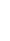 Налево пойдёшь – к Соловью-разбойнику попадёшьНаправо пойдёшь – коня потеряешь… Куда же идти? Эх, была-не была, пойдём налево!Шум ветра, свистЦарь. Слышите? Ветер! Наверное, это сам Соловей-разбойник!Ну теперь держись, злодей! Где ты, разбойник-Соловей?входит Соловей-разбойникСоловей-разбойник. Это кто меня тут звал? Отдыхать мне помешал?– Соловей-разбойник! Сдавайся, царь, скорее! Взмахну мечом – и сразу тебя, царь, одолею!Царь. Ты дружок здесь не кричи – у нас есть тоже силачи! Соловей-разбойник. Кушать вам пора «Агушу»!А сейчас – меня всем слушать! Ха-ха-ха!Царь. Ты ошибся, Соловьище, есть у нас в руках силища! Тут куда ни посмотри – всюду здесь богатыри!Соловей-разбойник. Ни за что я не поверю – лучше я сейчас проверю! Сейчас как я пойду на вас и убежите сей же час!Ребёнок (выходит). Не посмеешь Соловей, обижать царя!Мы к нему на помощь вызвались не зря! Соловей-разбойник. Ой, малюсенький какой, вздумал спорить он со мной. Вот как топну я ногой, сразу убежишь домой!Ребёнок. Хотим солдатами мы стать, и нас тебе не испугать!Соловей-разбойник (страшно). Сейчас как я пойду на вас и убежите сей же час! (дует, ребёнок убегает)Царь. Раз не хочешь подобру, я ребят всех соберу! Соловей-разбойник. Собери-собери! Посмотрим, что за богатыри у вас ха-ха-ха (смеётся) И смогут ли они быстро построить крепость, чтобы я их не сдул? Ха-ха-ха!!!Ведущая. Ребята, собирайтесь быстрее, построим крепость. Не одолеет нас Соловей! Игра «Крепостная стена»Реквизит: большие кубики по количеству участников. Играет две команды (все дети). По сигналу дети строят из кубиков «крепостную» стену – кто быстрее.Ведущая. Мы старались, мы спешили, крепость мы соорудили.И родная сторона от врагов защищена!Царь. Ну что, Соловей? Видел, какие ребята у нас сильные и ловкие!Соловей-разбойник. Ах вот вы как! Сейчас засвищу вам всю дорогу!(свистит, бросает «речку»)Соловей. Перед крепостью теперь вода, ха-ха-ха! Туда вам не пробраться никогда!Ведущая. В эту крепость попадём, пап на помощь позовём! (приглашает пап)Эстафета «Переправа на пароме»Реквизит: «река» из голубого картона или полиэтилена. Играет две команды, в каждой по 2 папы и по 4 ребѐнка.По команде «старт» папы должны скрестить руки, усадить и перенести одного ребенка, затем – следующего, и так всех детей от стартовой линии до ориентира (крепости). Побеждает та команда, чей «паром» (папы) переправит больше детей на другой берег.Царь. К крепости теперь нам надо принести быстрей снаряды! Игра эстафета «Перенеси снаряды» Реквизит: мягкие модули, 4 ракетки, мячи по количеству участников.Играет две команды. Около каждой команды стоит корзина с малыми мячами. Каждый игрок берёт две ракетки и мячик из корзины, переносит в пустую корзину мячик между двумя ракетками, шагая по мягким модулям. Побеждает та команда, которая перенесёт быстрее все мячи.Царь. Молодцы, мои ребята. Вы просто бравые солдаты!Ведущая. Ну что, Соловей! Убедился, что наши ребята самые сильные? Соловей. Но не сильнее меня! Вот сейчас посмотрим!Игра «Перетяни канат» (мальчики)Соловей. Эх, что-то даже свистеть расхотелось…Не могу вас никак одолеть! Царь. Вот ребята, молодцы, сразу видно – вы бойцы! А сейчас – песню запевай!ПесняСоловей-разбойник. Нет, с такими богатырями я боюсь сражаться, Лучше поскорее мне с вами распрощаться. Царь, где взял таких ребят?Царь. Есть на свете детский сад – называется «Улыбка»! Там я взял таких ребят. Соловей-разбойник. Поскорей уйду отсюда, чтобы не было мне худо!Царь. Вот так, Соловей, так что иди подобру-поздорову и на пути не мешайся, не свисти, да ветер не поднимай.Соловей уходитЦарь. Что ж, ребятушки, спасибо, храбрые все были, Моё царство от врага вы освободили!когда вы подрастёте, защищать страну начнёте, Вам тогда «спасибо» скажет вся Россия!Если есть такая рать, то стране в веках стоять! Дружно крикнем все «Ура!»Дети. Ура!Царь. Теперь вам в детский сад пора.Вам полагаются награды, возьмите, мамы, папы будут рады!(раздаёт медали)сейчас садитесь скорей на ковёр-самолёт, Я с вами прощаюсь, летите вперёд! (Царь уходит)Ведущая. Вот мы и побывали в сказке, одолели разбойника и вернулись в детский сад. И теперь папам посвящаем очень важные слова!1 ребёнок. По-разному зовутся дети, нас очень много на планете...Есть Вани, Пансы, Пьеры, Джоны, детей повсюду миллионы.2 ребёнок. Нужны нам песни, книжки, пляски и увлекательные сказки, Бассейны, горки, турники, сады, фонтаны, цветники.3 ребёнок. Хотим мы вырасти врачами, строителями, скрипачами, Учителями, и артистами, и летчиками, и связистами.4-й ребёнок. Хотим под мирным небом жить, и радоваться, и дружить.Хотим, чтоб всюду на планете войны совсем не знали дети.Девочка. Мы поздравить пап хотим, пожелать здоровья им, И удачи им во всём, а сейчас для вас споём.Песня(После песни дети дарят папам подарки, приготовленные своими руками)Ведущая. Сегодня мы убедились, что у нас подрастает достойное поколение защитников Отечества. Мы поздравляем еще раз всех с Днем защитника Отечества, желаем здоровья и счастья. И пусть небо над Россией и всем миром всегда будет голубым!